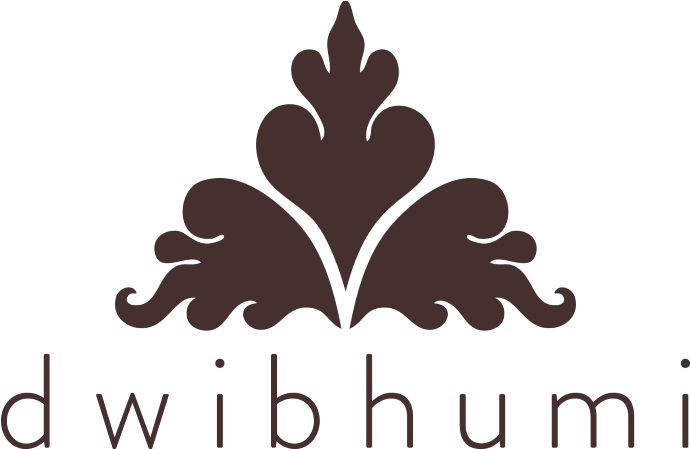 INSCHRIJFFORMULIER CURSUS BAHASA INDONESIANaam:Geboortedatum:Geboorteplaats:Adres:Telefoonnummer/ Mobiel:E-mail:Reden deelname cursus/ Taaldoel:Plaats:						Datum:Handtekening: